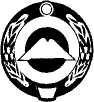 Министерство образования и науки                              В прокуратуру          Российской Федерации                                          Зеленчукского района                                                                                                                                    Заместителю прокурора района                   Карачаево-Черкесская Республика                          А.А.Карданову                         Зеленчукский муниципальный район         Муниципальное бюджетноеОбщеобразовательное учреждение   «Средняя общеобразовательная          Школа а. Кобу-Баши»369160, а. Кобу-Баши, ул. Школьная, 13           тел. 8 (87878) 5-14-85                        Администрация МБОУ «СОШ а. Кобу-Баши» с участием представителя прокуратуры Джанибекова Т.А. рассмотрела представление прокуратуры Зеленчукского района от 30.05.2022г.   № 07-03-2022.   В ходе проверки выявленные нарушения подтвердились, требования прокурора обоснованы.                                                                                 Приняты конкретные меры по устранению нарушений:-заказана и будет установлена вывеска с названием организации, графиком работы организации, плана здания, выполненных рельефно-точечным шрифтом Брайля и на контрастном фоне ; -на официальном сайте школы размещена информация о деятельности организации;-на информационном стенде школы имеется номер единого всероссийского «детского телефона доверия» (8-800-2000-122), а также информация о службах оказывающих социально-психологическую помощь учащимся и их родителям (законным представителям);-на сайте школы размещены: Положение о порядке предоставления психолого-педагогической-медицинской и социальной помощи обучающимся, Распоряжение Минпросвещения России от 28.12.2020 N Р-193 _Об утверждении методических рекомендаций по системе функционирования психологических служб в общеобразовательных организациях, Письмо Минобрнауки РФ №07-871 О психологической службе образования в Российской Федерации, положение о создании социально-психологической службы в школе,деятельность социально-психологической службы;-по результатам рассмотрения представления ответственному лицу объявлено дисциплинарное взыскание-замечание.Приложение  Приказ № 3   от 07.06. 2022 года                                                                                                                              Директор школы _____________ З.Н. Кипкеева. № 3    от08.06.2022г